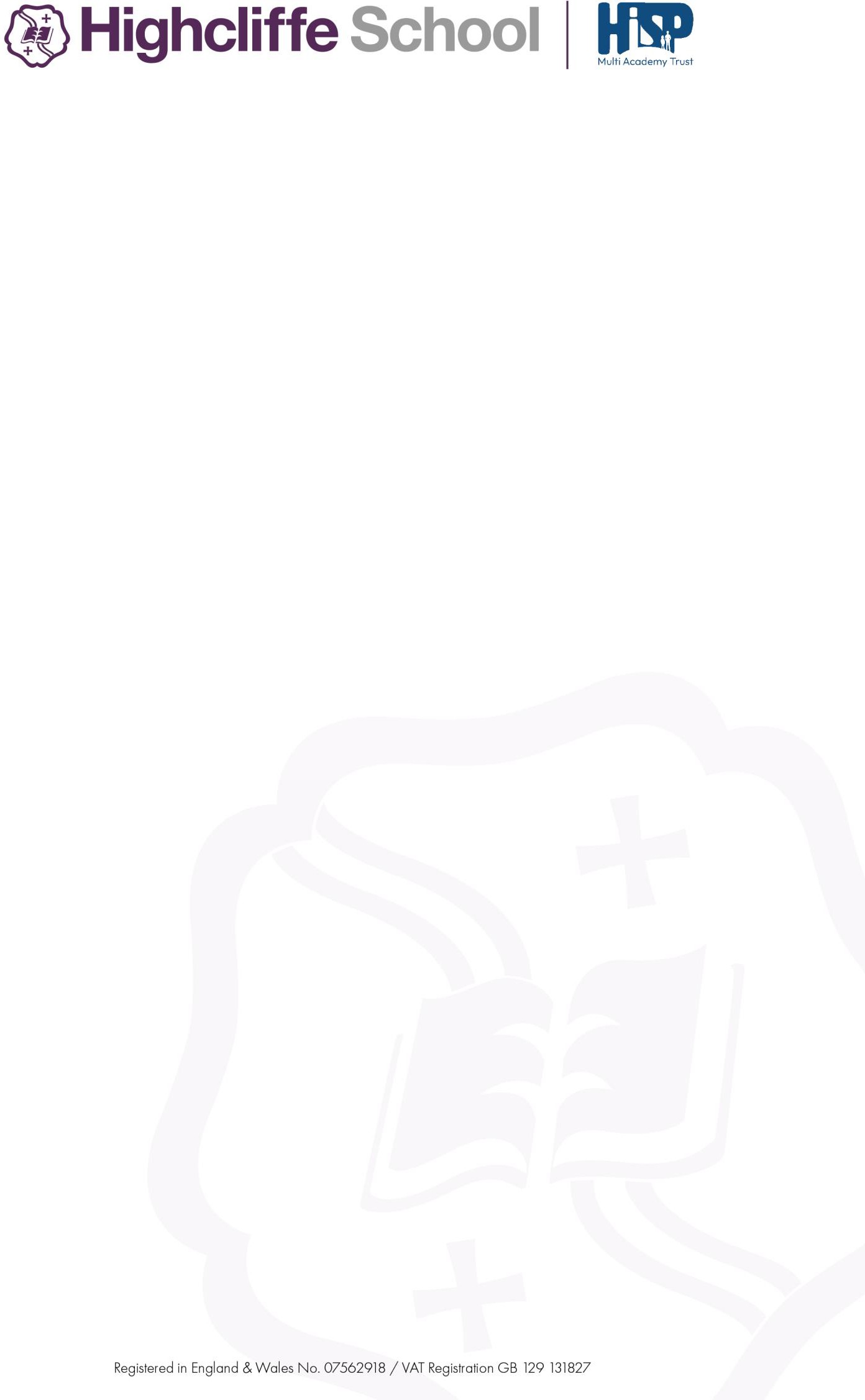 APPEALS TIMETABLE – INTAKE SEPTEMBER 2024 (Year 7)Offer letters posted to parents/carers on National Offer Day by Local Authority:Friday 1 March 2024Deadline for acceptance of offer by parent/carer: Friday 15 March 2024Deadline for lodging an on-time admission appeal: Thursday 28 March 2024Appeal Hearing Dates: between 13 May and 27 June 2024 (excluding 27 May – 31 May 2024)GENERALAppeals lodged after these dates will be heard within 40 school days of the appeal deadline or 30 school days of being lodged, whichever is the later date.You will receive at least 10 school days’ notice of your appeal hearing date. School days do notinclude school holidays, inset days, bank holidays or weekends.Appeals are normally heard during the daytime on weekdays and are not normally heard in school holidays. Where there are a number of parents all appealing for places at the same school, the hearings may go over a number of days.The school’s case will be dispatched to parents and Panel members at least 5 working days beforethe start of the appeal hearing.Additional evidence may be submitted by parents up to 5 working days before the hearingAny additional evidence received after this date might not be considered at the appeal hearing. The Appeal Panel will decide whether it should be considered taking into account its significance and the effect of a possible need to adjourn the hearing.Following the hearing, decision letters will be sent, where possible, within five school days of the end of the hearing.Appeal hearings for in-year places will be heard within 30 school days of the appeal being lodged